2. hodina – Trojúhelníková nerovnost, trojúhelník rovnoramenný a rovnostranný1. Ověř, zda je možné sestrojit trojúhelník, který má délky stran (pomocí trojúhelníkové nerovnosti):, , 7 cm, , 18 cm, , 46 mm, , 6 cm2. Vyber správnou odpověď (řeš pomocí trojúhelníkové nerovnosti): Máme danou úsečku a o délce 6 cm. Která z následujících dvojic úseček může s touto úsečkou vytvořit trojúhelník? b = 3 cm, c = 3 cmb = 8 cm, c = 2 cmb = 7 cm, c = 8 cmb = 5 cm, c = 12 cm 3. Práce s rovnoramenným trojúhelníkem ABC:napiš, jak nazýváme jeho části vyznačené šipkami, načrtni osu souměrnosti trojúhelníku, napiš, které části trojúhelníku jsou shodné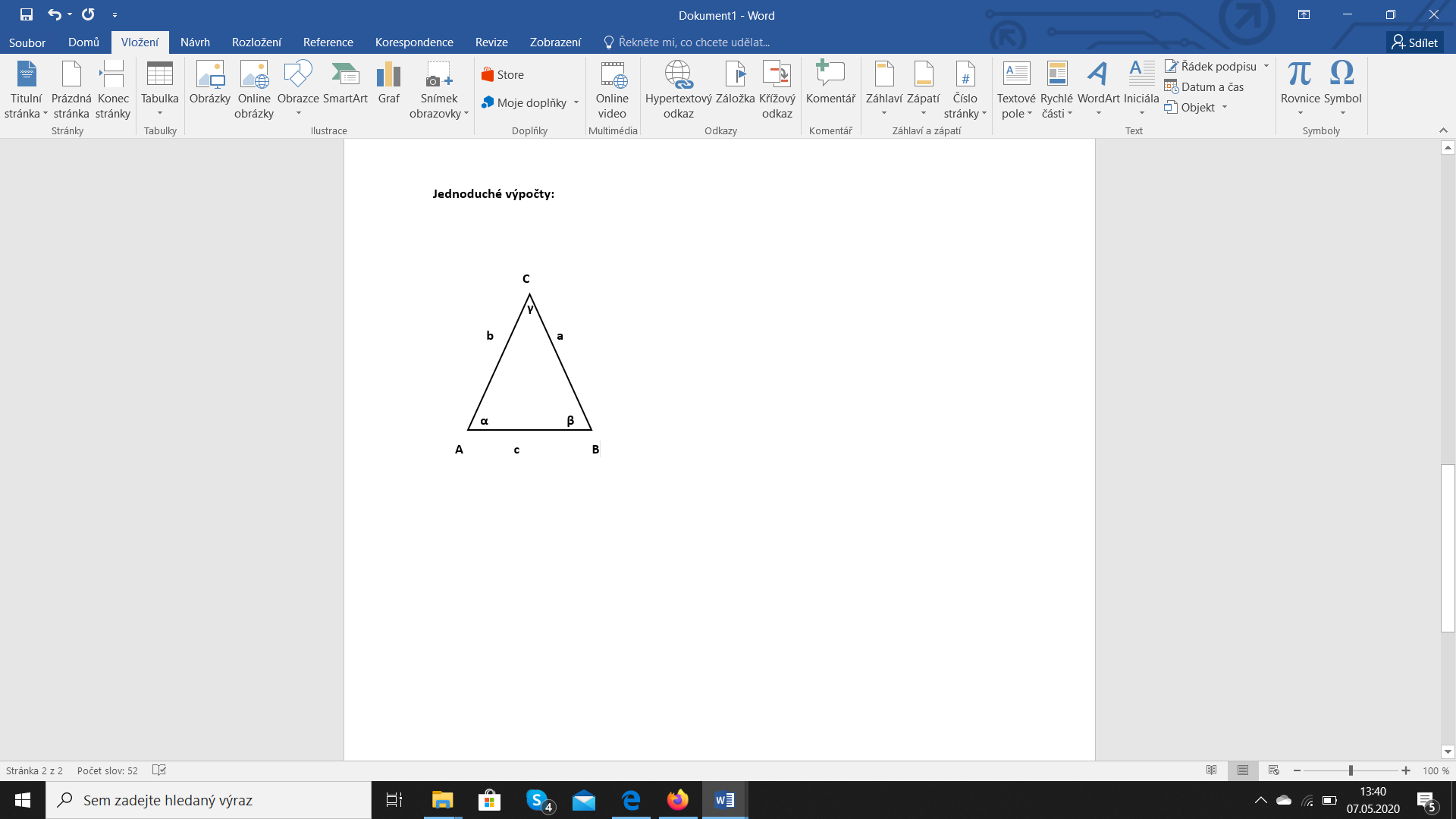 4. Prováděj výpočty v rovnoramenném trojúhelníku:Rovnoramenný trojúhelník ABC (c – základna): obvod trojúhelníku je 140 cm, základna má délku 60 cm. Dopočítej délku ramen.c = 60 cm					         o = 140 cm					         a = 			                      b = Rovnoramenný trojúhelník ABC (c – základna): obvod trojúhelníku je 30 cm, rameno má délku 8 cm, dopočítej délku základny.         a  = 8 cm					         o = 30 cm					         b = 				                      c = Rovnoramenný trojúhelník ABC (c – základna): obvod trojúhelníku je 12 cm, základna má délku 5 cm. Dopočítej délku ramen.         o  = 12 cm					         c = 5 cm					         a = 				                      b = Rovnoramenný trojúhelník ABC (c – základna): úhel při hlavním vrcholu má velikost 70°. Dopočítej velikost úhlů při základně. γ = 70°					            α = 					            β = Rovnoramenný trojúhelník ABC (c – základna): úhel při základně má velikost 25°. Dopočítej velikost úhlu při hlavním vrcholu.α = 25°β = γ = Rovnoramenný trojúhelník ABC (c – základna): jeden z úhlů má velikost 70°. Dopočítej velikost ostatních úhlů. Urči všechna řešení.řešení:řešení:Řešení:1. Ověř, zda je možné sestrojit trojúhelník, který má délky stran (pomocí trojúhelníkové nerovnosti): součet dvou kratších stran musí být více než délka třetí strany, , 7 cm			4 + 6 = 10 >7 	ano, lze sestrojit, , 18 cm			10 + 18 = 28 = 28	ne, nelze sestrojit, , 46 mm			36 + 26 = 62 > 46 	ano, lze sestrojit, , 6 cm			2,5 + 3 = 5,5 < 6 	ne, nelze sestrojit2. Vyber správnou odpověď (řeš pomocí trojúhelníkové nerovnosti): Máme danou úsečku a o délce 6 cm. Která z následujících dvojic úseček může s touto úsečkou vytvořit trojúhelník? součet dvou kratších stran musí být více než délka třetí stranyb = 3 cm, c = 3 cm	a = 6 cm	3 + 3 = 6 = 6 	ne, nelze sestrojitb = 8 cm, c = 2 cm	a = 6 cm	6 + 2 = 8  = 8 	ne, nelze sestrojitb = 7 cm, c = 8 cm	a = 6 cm	6 + 7 = 13 > 8 cm 	ano, lze sestrojitb = 5 cm, c = 12 cm	a = 6 cm	6 + 5 = 11 < 12		ne, nelze sestrojit 3. Práce s rovnoramenným trojúhelníkem ABC:napiš, jak nazýváme jeho části vyznačené šipkami, načrtni osu souměrnosti trojúhelníku, napiš, které části trojúhelníku jsou shodnéhlavní vrchol									a, b - ramena									 základna4. Prováděj výpočty v rovnoramenném trojúhelníku:Rovnoramenný trojúhelník ABC (c – základna): obvod trojúhelníku je 140 cm, základna má délku 60 cm. Dopočítej délku ramen.c = 60 cm					         o = 140 cm					         a = b = (140 – 60) : 2 = 40 cmRovnoramenný trojúhelník ABC (c – základna): obvod trojúhelníku je 30 cm, rameno má délku 8 cm, dopočítej délku základny.         a  = 8 cm					         o = 30 cm					         b = 8 cm				                      c = 30 – 16 = 14 cmRovnoramenný trojúhelník ABC (c – základna): obvod trojúhelníku je 12 cm, základna má délku 5 cm. Dopočítej délku ramen.         o  = 12 cm					         c = 5 cm					         a = (12 – 5) : 2  = 3,5 cm				                      b = 3,5 cmRovnoramenný trojúhelník ABC (c – základna): úhel při hlavním vrcholu má velikost 70°. Dopočítej velikost úhlů při základně. γ = 70°					            α = (180 – 70) : 2 = 55°					            β = 55°Rovnoramenný trojúhelník ABC (c – základna): úhel při základně má velikost 25°. Dopočítej velikost úhlu při hlavním vrcholu.α = 25°β = 25° γ = 180 – 50 = 130°Rovnoramenný trojúhelník ABC (c – základna): jeden z úhlů má velikost 70°. Dopočítej velikost ostatních úhlů. Urči všechna řešení.řešení:α = β = 70°								γ = 180 – 140 = 40°řešení:		γ = 70°		α = β = (180 – 70) : 2 = 55°